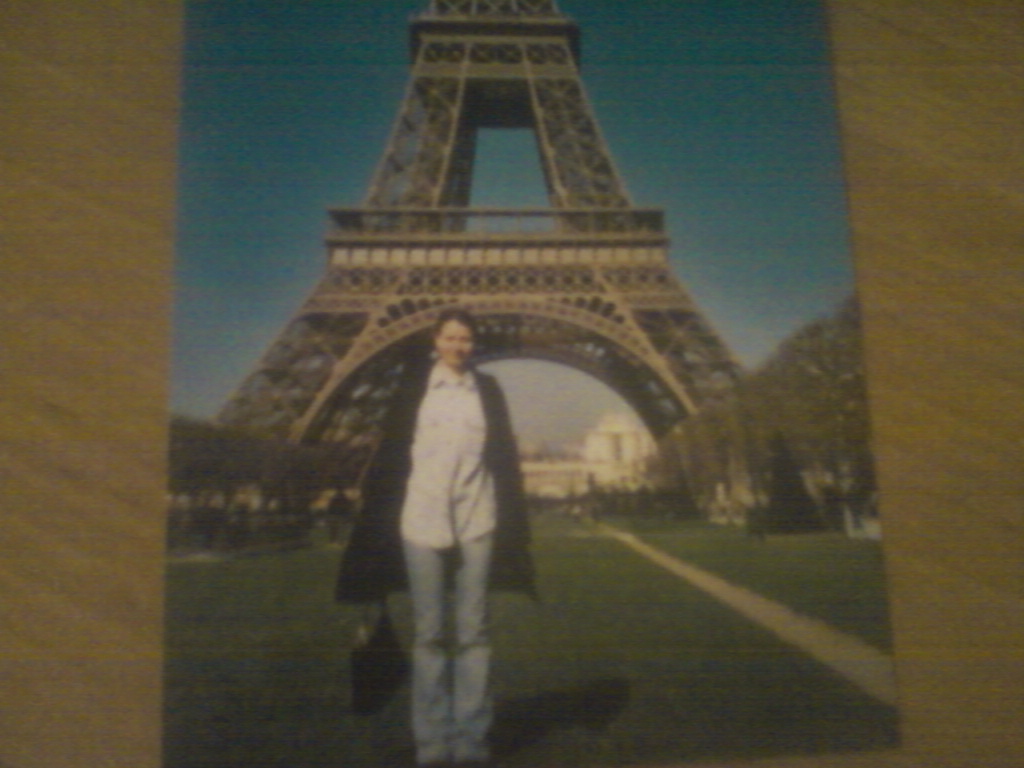                                 Зачем нужен немецкий язык?     Зачем нужен немецкий язык? Этот вопрос  часто задают родители с  упреком. Становится как-то обидно за этот язык, за эту страну,  которая во многом может превзойти любую другую своей культурой, своими традициями, своим взглядом на жизнь. Я смело могу это подтвердить не потому, что я много о ней читаю, смотрю телевизор, а потому, что когда-то сама, еще совсем  девчонкой, пересекла границу Германии и с первого взгляда  влюбилась в эту страну! Прошло уже много лет, а  я до сих пор ощущаю этот запах, эту красоту, чистоту, которой можно только  позавидовать. Ведь не зря говорят: «Die Deutschen lieben Ordnung»(Немцы любят порядок).        Семья, в которой я жила, приняла меня как своего родного человека. Именно здесь я познакомилась с домашним бытом, который они ведут; с незнакомыми для меня яствами; с традициями, которые они хранят испокон веков и передают своим детям. Как здорово было купаться в озере на границе с Францией, посетить оранжерею бабочек, Амстердам с его знаменитыми тюльпанами, съездить в Париж и увидеть своими глазами всю красоту и изящество Эйфелевой башни. И все это только благодаря тому, что когда-то я выбрала учить с 5 класса немецкий язык. Посетив эту страну, я с уверенностью могу сказать, что мое мировоззрение очень обогатилось. Я благодарна своим родителям за то, что они поверили в меня и организовали поездку в Германию. Вы даже не представляете, какой большой опыт я получила в сфере общения с людьми, говорящим на этом языке. У них ведь можно и нужно многому научиться: культуре общения, порядку, чистоте, пунктуальности, организованности во всех сферах жизни. Как много, оказывается, сотрудничают русские специалисты с немецкими.  Уважаемые родители, сколько еще нужно привести аргументов, чтобы ваши дети учили немецкий язык!?                                                                                                     Аракелиян Елена Сергеевна                                                                                                                            учитель немецкого языка      МБОУ СОШ №76               